ESTADO DE SANTA CATARINA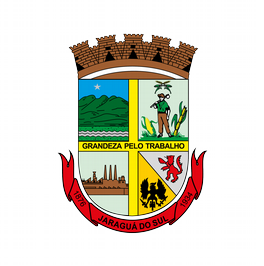 PREFEITURA MUNICIPAL DE JARAGUÁ DO SULSECRETARIA MUNICIPAL DE ASSISTÊNCIA SOCIAL E HABITAÇÃO DIRETORIA ADMINISTRATIVA E TÉCNICA DE ASSISTÊNCIA SOCIAL GERÊNCIA DE PROTEÇÃO SOCIAL BÁSICACRAS - Centro de Referência de Assistência SocialCreas - Centro de Referência Especializado de Assistência SocialCrasTerritórioEndereçoTelefoneCentroBarra do Rio Molha / Centro / CzerniewiczRau / Rio Cerro I / Rio Cerro II / Rio Molha / Três Rios do Sul / Nova Brasília / Baependi / Água VerdeRua: Cabo Harry Hadlich, 5013274.5100Santo AntônioAmizade / Santo Antônio /Três Rios do NorteRua: José Vicenzi, 5653371.5706 / 3273.7159Vila Lenzi(anexo ao CÉU)Chico de Paulo / Jaraguá Esquerdo / São Luís / Tifa Martins /Vila LenziRua: Adão Noroschy, 5003275.8700Jaraguá 84Barra do Rio Cerro / Garibaldi / Jaraguá 84 / Jaraguá 99 /Parque Malwee / Rio da LuzRua: Alvino Flor da Silva, 6783371.0367 / 3273.8195Ilha da FigueiraÁguas Claras / Boa Vista / Centenário / Ilha da Figueira /Vila NovaRua: Padre Donato Wiemes, 2023372.1470 / 3273.8197João PessoaJoão Pessoa / Santa Luzia / Vieira / Vila LalauRua: Gilberto de Paula Pimentel, 3793376.4591 / 3371.5953Ribeirão CavaloBraço do Ribeirão Cavalo / Estrada Nova / Nereu Ramos /Ribeirão Cavalo / Tifa MonosRua: Belarmino Garcia 70 (BR 280, lado ao condomínio Érika Modrock)3376.1183 / 3273.7818CREASENDEREÇOTELEFONENova BrasíliaRua Walter Marquardt, 910 - Barra do Rio Molha, Jaraguá do Sul - SC, 89259-700 (endereço temporário)R. José Emmendoerfer, 328 - Nova BrasíliaJaraguá do Sul - SC, 89253-000 (endereço está em reforma)(47) 32758750BaipendiR. Bertha L. Kassner, 112 - Vila Baependi, Jaraguá do Sul - SC, 89256-025(47) 32758750